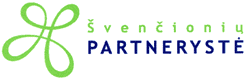 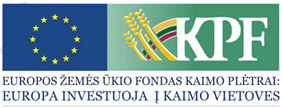 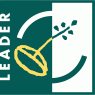 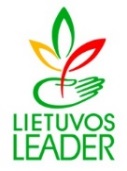 KVIETIMAS TEIKTI VIETOS PROJEKTUS Nr. 12Švenčionių rajono vietos veiklos grupė „Švenčionių partnerystė“ kviečia teikti paprastus kaimo vietovių vietos projektus pagal kaimo vietovių vietos plėtros strategijos „Švenčionių rajono vietos veiklos grupės „Švenčionių partnerystė“ teritorijos 2015–2023 m. vietos plėtros strategijos“ (toliau – VPS) priemonę Bendra kvietimo teikti vietos projektus suma 20 049,00 Eur iš EŽŪFKP ir Lietuvos Respublikos valstybės biudžeto lėšų. Vietos projektų finansavimo sąlygų aprašai skelbiami šiose interneto svetainėse www.partneryste.org ir www.nma.lt, taip pat VPS vykdytojos būstinėje adresu Vilniaus g. 19, Švenčionys. Kvietimas teikti vietos projektus galioja nuo 2019 m. gruodžio 23 d. 8 val. iki 2020 m. vasario 21 d. 15 val.Vietos projektų paraiškos priimamos Švenčionių rajono vietos veiklos grupės „Švenčionių partnerystė“ būstinėje adresu Vilniaus g. 19, Švenčionys. Paraiška ir (arba) papildomi dokumentai turi būti pateikti: asmeniškai pareiškėjo arba jo įgalioto asmens (įgaliojimas laikomas tinkamu, jeigu jis pasirašytas juridinio asmens vadovo ir ant jo uždėtas to juridinio asmens antspaudas, jeigu jis antspaudą privalo turėti; fizinio asmens įgaliojimas laikomas tinkamu, jeigu jis patvirtintas notaro); vietos projektų paraiškos, pateiktos kitu būdu (pvz., paštu, per kurjerį), nepriimamos.Paraiškos ir jų priedai turi būti užpildyti lietuvių kalba, kartu su vietos projekto paraiška teikiami priedai turi būti sudaryti lietuvių kalba arba kartu turi būti pateiktas oficialus vertimų biuro, įmonės ar vertėjo (fizinio asmens) pasirašytas vertimas į lietuvių kalbą.Per vieną konkrečios VPS priemonės ir (arba) veiklos srities paramos paraiškų priėmimo laikotarpį vietos projekto paraiškos teikėjas gali pateikti vieną vietos projekto paraišką.Informacija apie kvietimą teikti vietos projektus ir vietos projektų įgyvendinimą teikiama Švenčionių rajono vietos veiklos grupės „Švenčionių partnerystė“ buveinėje, darbo dienomis nuo 08:00 valandos iki 17:00 valandos (penktadieniais iki 16:00 val.) ir telefonais:      VPS administravimo vadovė Birutė Borovikienė, tel.: +370 671 86418      VPS administratorė Sigita Zambžickienė, tel.: +370 663 76113      VPS finansininkė Vida Rutkovskienė, tel.: +370 663 76113„Vietos projektų pareiškėjų ir vykdytojų mokymas, įgūdžių įgijimas (kai mokymai susiję su VPS priemonėmis)“ Nr. LEADER-19.2-SAVA-3Remiamos veiklos: priemonės teikiama parama bus skiriama pareiškėjams, kurie numatys vykdyti vietos projektų pareiškėjų ir vykdytojų mokymus įgūdžių įgijimui, susijusius su VPS priemonėmis. Remiama veiklos sritis – mokymai, skirti vietos projektų pareiškėjų ir vykdytojų įgūdžių įgijimui, susijusių su VPS priemonėmis. Ši priemonė skirta Švenčionių rajono vietos veiklos grupės „Švenčionių partnerystė“  teritorijos gyventojams – vietos projektų pareiškėjams ir vykdytojams. Teikiant paramą pirmumas skiriamas pareiškėjams, kurie planuoja apmokyti didesnį asmenų iki 40 m. skaičių.„Vietos projektų pareiškėjų ir vykdytojų mokymas, įgūdžių įgijimas (kai mokymai susiję su VPS priemonėmis)“ Nr. LEADER-19.2-SAVA-3Tinkami vietos projektų vykdytojai: juridiniai asmenys: biudžetinė įstaiga, NVO.„Vietos projektų pareiškėjų ir vykdytojų mokymas, įgūdžių įgijimas (kai mokymai susiję su VPS priemonėmis)“ Nr. LEADER-19.2-SAVA-3Kvietimui skiriama VPS paramos lėšų suma 20 049,00 Eur;didžiausia galima parama vienam vietos projektui įgyvendinti 10 000,00 Eur„Vietos projektų pareiškėjų ir vykdytojų mokymas, įgūdžių įgijimas (kai mokymai susiję su VPS priemonėmis)“ Nr. LEADER-19.2-SAVA-3Paramos vietos projektui įgyvendinti lyginamoji dalis:iki 100 proc. visų tinkamų finansuoti vietos projektų išlaidų.„Vietos projektų pareiškėjų ir vykdytojų mokymas, įgūdžių įgijimas (kai mokymai susiję su VPS priemonėmis)“ Nr. LEADER-19.2-SAVA-3Finansavimo šaltiniai: EŽŪFKP ir Lietuvos Respublikos valstybės biudžeto lėšos.